EJEMPLO DE PLANTILLA DE PLAN DE ACCIÓN 
SIMPLE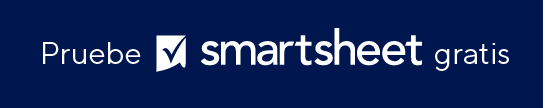 NOMBRE DEL PROYECTONOMBRE DEL PROYECTONOMBRE DEL PROYECTOADMINISTRADOR DEL PROYECTOADMINISTRADOR DEL PROYECTOADMINISTRADOR DEL PROYECTOADMINISTRADOR DEL PROYECTOADMINISTRADOR DEL PROYECTOFECHA DE HOYFECHA DE HOYFECHA DE HOYFECHA DE HOYFECHA DE HOYFECHA DE HOYFECHA DE HOYProyecto betaProyecto betaProyecto betaBjorn CaveyBjorn CaveyBjorn CaveyBjorn CaveyBjorn CaveyDD/MM/AADD/MM/AADD/MM/AADD/MM/AADD/MM/AADD/MM/AADD/MM/AAPLAN DE ACCIÓNPLAN DE ACCIÓNACCIÓNRESPONSABLERESPONSABLERESPONSABLEPRIORIDADPRIORIDADESTADOESTADOESTADOINICIOINICIOFINALIZACIÓNFINALIZACIÓNNOTASNOTASNOTASMeta n.º 1: Seleccionar lugarMediaMediaCompletaCompletaCompletaIdentificar opciones de lugarSally J.Sally J.Sally J.AltaAltaCompletaCompletaCompleta9/309/3010/210/2Visitar lugares Sally J.Sally J.Sally J.MediaMediaEn esperaEn esperaEn espera10/510/510/910/9Debe enviar contratos antes del 10/10Debe enviar contratos antes del 10/10Debe enviar contratos antes del 10/10Firmar contratoMaria S.Maria S.Maria S.BajaBajaEn cursoEn cursoEn curso10/1210/1210/1210/12BajaBajaCompletaCompletaCompletaMeta n.º 2: Asegurar oradores AltaAltaEn cursoEn cursoEn cursoContratar oradoresSally J.Sally J.Sally J.MediaMediaEn cursoEn cursoEn curso10/710/710/1210/12Biografía de los oradoresSally J.Sally J.Sally J.MediaMediaEn cursoEn cursoEn curso10/1210/1210/1410/14Crear y enviar paquetes de oradoresMaria S.Maria S.Maria S.BajaBajaCompletaCompletaCompleta10/1310/1310/1610/16Enviar a las partes interesadas Enviar a las partes interesadas Enviar a las partes interesadas Confirmar oradoresSally J.Sally J.Sally J.MediaMediaEn esperaEn esperaEn espera10/1710/1710/1810/18BajaBajaEn cursoEn cursoEn cursoMeta n.º 3: Contratar patrocinadoresBajaBajaEn cursoEn cursoEn cursoIdentificar patrocinadoresJohn S.John S.John S.BajaBajaEn cursoEn cursoEn curso10/1310/1310/1910/19Redactar el acuerdo del patrocinadorMaria S.Maria S.Maria S.BajaBajaEn cursoEn cursoEn curso10/1510/1510/1610/16Enviar correos electrónicosJohn S.John S.John S.BajaBajaSin iniciarSin iniciarSin iniciar10/1910/1910/2110/21Realizar llamadas imprevistasJohn S.John S.John S.BajaBajaSin iniciarSin iniciarSin iniciar10/2110/2110/2310/23Del Equipo de VentasDel Equipo de VentasDel Equipo de VentasBajaBajaEn esperaEn esperaEn esperaMeta n.º 4: Promover el eventoAltaAltaCompletaCompletaCompletaCrear bannersMorgan K.Morgan K.Morgan K.AltaAltaCompletaCompletaCompleta10/2610/2610/2810/28Pedir regaloMorgan K.Morgan K.Morgan K.AltaAltaCompletaCompletaCompleta10/2810/2810/2810/28Tazas de café, bolsas, lápicesTazas de café, bolsas, lápicesTazas de café, bolsas, lápicesCrear estrategia para las redes socialesCorrine J.Corrine J.Corrine J.AltaAltaCompletaCompletaCompleta10/1310/1310/2610/26Crear materiales de marketingKaren Z.Karen Z.Karen Z.AltaAltaCompletaCompletaCompleta10/2610/2610/3010/30AltaAltaCompletaCompletaCompletaDESCARGO DE RESPONSABILIDADTodos los artículos, las plantillas o la información que proporcione Smartsheet en el sitio web son solo de referencia. Mientras nos esforzamos por mantener la información actualizada y correcta, no hacemos declaraciones ni garantías de ningún tipo, explícitas o implícitas, sobre la integridad, precisión, confiabilidad, idoneidad o disponibilidad con respecto al sitio web o la información, los artículos, las plantillas o los gráficos relacionados que figuran en el sitio web. Por lo tanto, cualquier confianza que usted deposite en dicha información es estrictamente bajo su propio riesgo.